Supplementary materialDNA isolationAt the time of first visit, patients were taken a sample of blood, processed within four hours and stored at -20ºC. Once anonymized, all samples, were treated as potentially infectious. EDTA-anticoagulated blood was used for DNA isolation following the procedures specified in the MagNA Pure DNA Isolation Kit protocol (Roche, Basel, Switzerland) and stored at -20ºC until assayed. DNA concentration was measured using a NanoDrop spectrophotometer (ThermoFisher, MA, USA) taking into account DNA purity as a reflection of the absorbance ratio at 260/280 nm.Genes and SNPs assayedGene names and symbols are based in the latest update of Hugo Gene Nomenclature Committee (HGNC) database (1). The description of sequence variants as presented in this work are based on the current Human Genome Variation Society (HGVS) recommendations, in their version 15.11 (2), checking them by using the Mutalyzer suite v.2.0.26 (available from www.mutalyzer.nl) and with reference to sequences in the genome build GRCh38.p7 and/or the Locus Reference Genomic sequence (LRG) (3). Proteins are named with reference to the Universal Protein Resource (www.uniprot.org) recommendations and the enzymes by following the ENZYME coding from ExPASY (https://enzyme.expasy.org). Biological and molecular functions are expressed according to the annotations of the Gene Ontology Consortium (www.geneontology.org).Suitable candidate genes were selected based on previously known biological, physiological or functional relevance to HE. This was achieved in first place by literature mining through database (MEDLINE, Embase and Google Scholar) systematic search making use of MeSH terms. Afterwards, several gene lists were generated by taking advantage of 1) the platform SNPs3D (www.spns3d.com) (4) where the same MeSH terms were used, and 2) scrutinizing relevant pathways using PANTHER v9.0 (http://pantherdb.org) generating various lists of genes with a given ontology association. Afterwards, the lists were subjected to prioritization by means of the web server Endeavour (https://endeavour.esat.kuleuven.be). Genes were selected based on its significance and finally, the number of genes in each list was manually curated according to the grade of evidence in the literature for each pathway within the pathophysiology of the disease. We included only common SNPs, defined as those having a minor allele frequency (MAF) greater than 1% in CEU (Utah Residents with Northern and Western European Ancestry) with reference to the dbSNP/HapMap database (HapMap release 23a/phase II March 2008 on NCBI B36 assembly, dbSNP b126), as well as in European population following ExAC Release 1 and/or 1000 Genomes Release phase3. We looked for TagSNPs in each gene including up to 5 kb in the 5’ and 3’ flanking region of the DNA by using Tagger and the Linkage Disequilibrium Calculator (http://ensemble.org). The SNPs were also selected by predicted functionality via Variant Effect Predictor, as well as its clinical significance as reported in ClinVar. Prediction of polymorphisms in miRNA binding sites was performed by means of the tools MirSNP and TargetScan 7.1 (http://bioinfo.bjmu.edu.cn/mirsnp/search/, www.targetscan.org) (5). In the same manner, we also looked for expression Quantitative Trait Loci (eQTLs) and LD-eQTLs through ExSNP database (6). Furthermore, single-tissue eQTLs were interrogated in the GTEx data (available at www.gtexportal.org). The workflow is summarized in the Figure S1. After this analysis, 42 genes involved somehow in different pathways such as glutamine/ammonia metabolism, neurotransmission, inflammatory and immune response, oxidative stress, manganese transport and bile acid signaling were selected. Besides, the variants in GLS that showed an association in the previous study were also included and assessed as previously described (7). Briefly, the TACC haplotype formed by four SNPs within the region under influence of the gene GLS [NC_000002.12:g.190908462A>G (rs3771310), NC_000002.12:g.190912589A>G (rs6743496), NC_000002.12:g.190923691G>A (rs2883713) and NC_000002.12:g.190964686C>G (rs3088307)] were associated with the absence of HE. The 60 SNPs analyzed, along with their MAF, their predicted genome consequence and the protein encoded in the region under their influence are shown in Table S1. GenotypingGenotyping was performed in an OpenArray platform by means of customized TaqMan OpenArray plates (ThermoFisher, MA, USA) using a QuantStudio 12k Flex System for cycling and Real-Time imaging. Genotype calling was performed by using the app Genotyping v. 3.5 (ThermoFisher, MA, USA) which is available in the ThermoFisher Cloud. Allele distribution was obtained by using reference panels for autocalling, with a real-time baseline ranging from 5 to 15 cycles, and allowing for cluster normalization when possible. Quality Control criteria included: exclusion of assays and/or samples with call rates <90% (Table S2). Besides, markers with allele distribution deviating from Hardy-Weinberg equilibrium in controls were also excluded. Herozigosity was checked for the variant in the X chromosome. Discordance was also avoided through performing replicates in control samples and by taking into account reference samples. Furthermore, genotype calling was considered suboptimal when the estimated quality value made by the autocaller algorithm was below the threshold of 0.95. According to these criteria, only 3 samples were excluded from the analysis.Genotype frequencies were tested in the study groups for deviation from Hardy-Weinberg equilibrium using a chi-squared test. For genotype-phenotype association analysis, we performed multiple logistic regression models (dominant, recessive, additive, codominant and overdominant) as defined by the equation: , where “p” is the probability of HE, “G” is the genotype and “Z” the variables by which the model is adjusted (age and sex). Genetic models were interrogated by calculating the Akaike’s information criterion (AIC) values, being the lowest value indicative of the best fit, using the online tool SNPStats (www.snpstats.net). The strength of association between any variation and the development of HE under each model was expressed by ORs with 95% CIs.Microsatellite analysisIn our previous study, the long-long form of the microsatellite was associated to a higher incidence of HE (7). For the analysis of the microsatellite variations, 0.5 µL of the fluorescently labeled PCR products were mixed with 5 µL of Hi-DI formamide and 0.5 µL of the size standard GeneScan600LIZ (ThermoFisher, CA, USA). Samples were then denaturized by incubation at 98ºC for 3 min, chilled on ice for 5 min, and separated by capillary electrophoresis on a genetic analyzer ABI3500. Results were visualized with PeakScanner v.3.4.1 available in the ThermoFisher Cloud (ThermoFisher, CA, USA). Amplification of DNA fragments containing the microsatellite region was carried out by PCR in a 20 µL mixture of DreamTaq PCR Master Mix (ThermoFisher, CA, USA), deionized water, 0.5 M of each primer and up to 50 ng of DNA sample. The primers used included: forward primer 5′–TAG CCC TCC CCT GCG CTT TA–3′ and reverse primer 5′– 6FAM-TGG GGC GGT GAG ATG ACA GAA –3′ (Tib Molbiol, Berlin, Germany). The amplification conditions were: initial denaturation step at 95ºC for 2 min followed by 35 cycles of denaturation step at 95ºC for 30 s, annealing step at 57ºC for 30 s, extension step at 72ºC for 1 min, ending with a final extension step at 72ºC for 10 min. Primers were designed using the tool Primer-Blast (available at https://www.ncbi.nlm.nih.gov/tools/primer-blast/); Tm were calculated by means of Primer3 software v.4.1.0 (available at http://bioinfo.ut.ee/primer3/). The oligos were confirmed by in silico PCR (https://genome.ucsc.edu/cgi-bin/hgPcr) according to the assembly GRCch38/hg38: >chr2:190880796+190880999 204bp TAGCCCTCCCCTGCGCTTTAgcctcagtgcggagccttaggcggagcgaa gagaaccggtcgcggcaatcctagcgcgcagcagcagcagcagcagcagc agcagcagcagcagcagcagcagcacccgcatccgctgcgggagtccgag ccggaaccacacccaagtagctgccctttcctcTTCTGTCATCTCACCGCCCCA The length of the PCR product was defined as 156 bases plus a variable number of repeats of a GCA triplet. The quality of the measurement was ensured by excluding samples with <0.75 Sizing Quality parameter, and by passing the Quality Check software (ThermoFisher, CA, USA). In order to warrant the measurement methodology, we further performed gel electrophoresis of random samples and sequencing of DNA from patients with suspicion of being homozygote for the microsatellite (Figure S2). The sequencing was performed by using the genetic analyzer ABI 3500 (ThermoFisher, CA, USA), analyzing the results in Geneious v.11.1.5 (Biomatters, Auckland, New Zealand).Polymorphisms associated with HE developmentAfter adjusting by age and sex, genotype-phenotype showed an association between seven SNPs and HE: rs2562582 (SLC1A3) [CT-CC vs. TT; OR 2.02 (1.20-3.40); p=0.005], rs313853 (SLC1A5) [CT-CC vs.TT; OR 1.74 (1.22-2.72); p=0.041], rs5743836 (TRL9) [AG-GG vs. AA, OR 1.94 (1.17-3.20); p=0.010], rs601338 (FUT2) [AG vs. AA-GG; OR 2.35 (1.43-3.86); p<0.001], rs4880 (SOD2) [GG-AG vs. AA; OR 2.08 (1.18-3.60); p=0.005], rs3088307 (GLS) [CC-GG vs. CG; OR 0.52 (0.31-0.86); p=0.009], rs13395505 (GLS-STAT1) [AA vs AG-GG; OR 2.03 (1.08-3.80); p=0.015].Once the best genetic inheritance model for each variant was established, we assessed the cumulative survival free of HE during the follow-up period and found an association between four of these variants: rs601338 (AG vs. AA-GG; log-Rank 11.2; p<0.001), rs2562582 (CT-CC vs. TT; log-Rank 11.2; p<0.001), rs313853 (CT-CC vs. TT; log-Rank 6.2; p=0.034), rs5743836 (AG-GG vs. AA, log-Rank 12.3; p<0.001).The cumulative incidence of HE at five years of each risk group of the genetic score regarding previously known risk factors such as: a) MELD score [cut-off=10 by ROC curve analysis, AUROC=0.71 (CI 95% 0.64-0.78), p<0.001; 60.4% of sensitivity and 71.3% of specificity], MELD≤10: 4.3%, 13.3%, 48.0% for 0-1, 2-3 and 4-5 risk variants groups, respectively, log-Rank 42.078; p<0.001, MELD>10: 0.0%, 42.1%, 70.8%, log-Rank 24.767; p<0.001, b) previous bouts of HE, “No”: 1.9%, 20.3%, 53.8% , log-Rank 42.176; p<0.001, “Yes”: 9.1%, 48.8%, 80.0%, log-Rank 18.965; p<0.001, c) CFF≥39 Hz: 3.0%, 23.2%, 45.8%, log-Rank 13.834; p=0.001, <39 Hz: 0%, 24.6%, 71.4%, log-Rank 23.913; p<0.001, d) PHES≥-4: 2.9%, 24.8%, 44.4%, log-Rank 15.357; p<0.001, <-4: 0.0%, 25.0%, 83.3%, log-Rank 25.574; p<0.001.TABLESTable S1. Polymorphisms selected, along with the MAF, the gene and encoded protein under their region of influence, and GO annotations for molecular and biological functions.Table S2. Quality control parameters for OpenArray platform in the analysis of variants.Table S3. Data from variants deviating from Hardy-Weinberg equilibrium in control subjects. 3 variants were excluded after Pearson’s Chi-square test analysis, =10-3. Table S4. Data from genotype-phenotype analysis. 8 variants showed significant association with HE presence as dependent variable in the different regression models, which were adjusted for age and sex.OR: odds ratio, CI 95%: 95% confidence intervals, AIC: Akaike’s Information Criterion, BIC: Bayesian Information Criterion. In red, statistically significant model conferring risk of HE. In green, statistically significant model conferring protection of HE. p<0.05 was considered as statistically significant. In bold, lower AIC (selected inheritance model).Table S5. 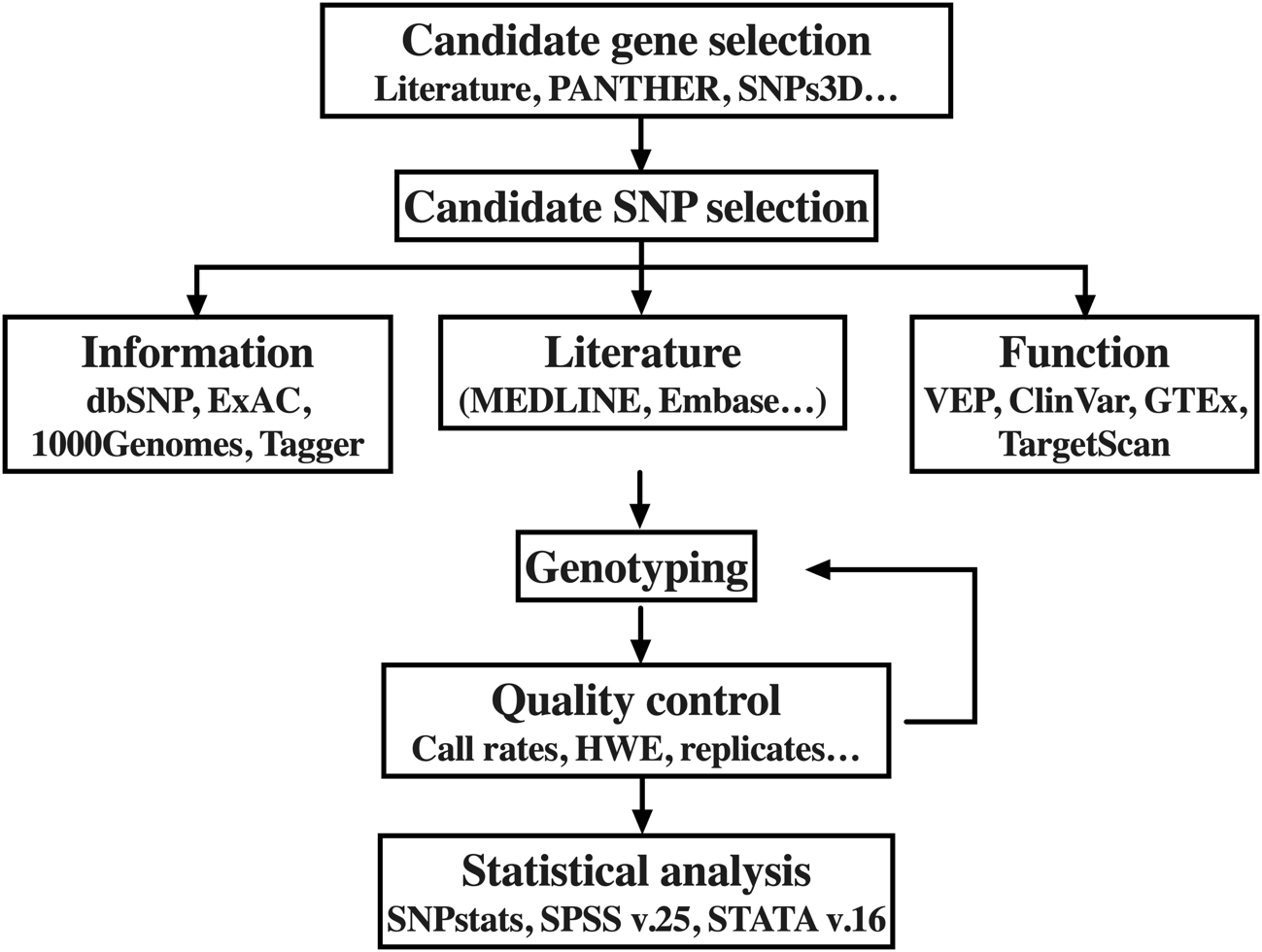 Figure S1. Chart representing the workflow in the candidate gene and polymorphisms selection. ExAC: Exome Aggregation Consortium, VEP: Variant Effect Predictor, GTEx: Genotype-Tissue Expression, HWE: Hardy-Weinberg Equilibrium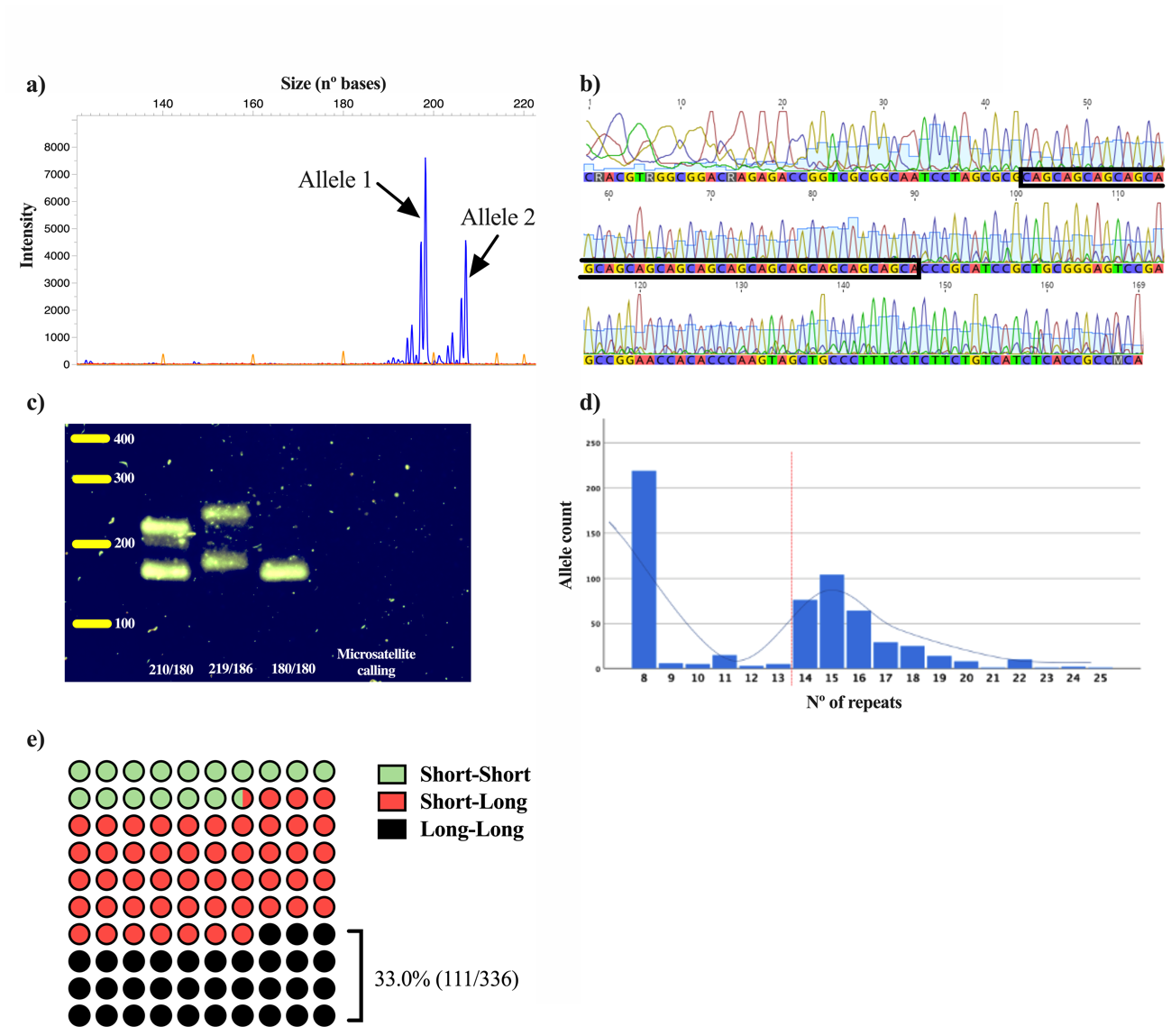 Figure S2. Microsatellite analysis by: a) capillary electrophoresis, image from PeakScanner v.3.4.1 (ThermoFisher, CA, USA), b) sequencing homozygotes, c) gel electrophoresis of random samples (numbers show fragments length), d) histogram showing the distribution of the number of repeats (derivation cohort), e) dot-plot illustrating the frequency distribution of the short and long forms of the polymorphisms (derivation cohort).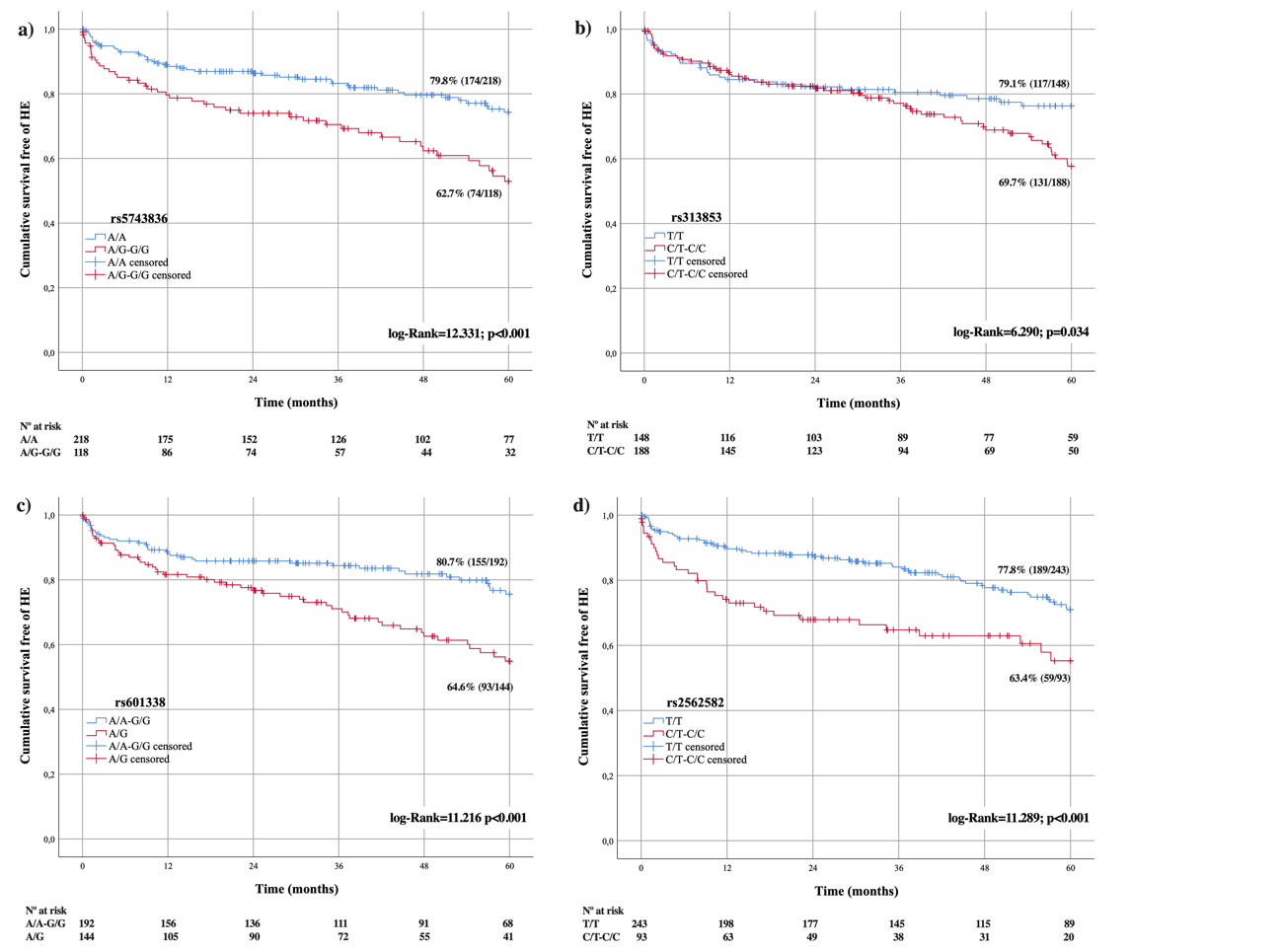 Figure S3. Kaplan-Meier graphs of the variants showing differences in the cumulative incidence of HE by the log-Rank test: a) rs5743836, b) rs313853, c) rs601338 and d) rs2562582.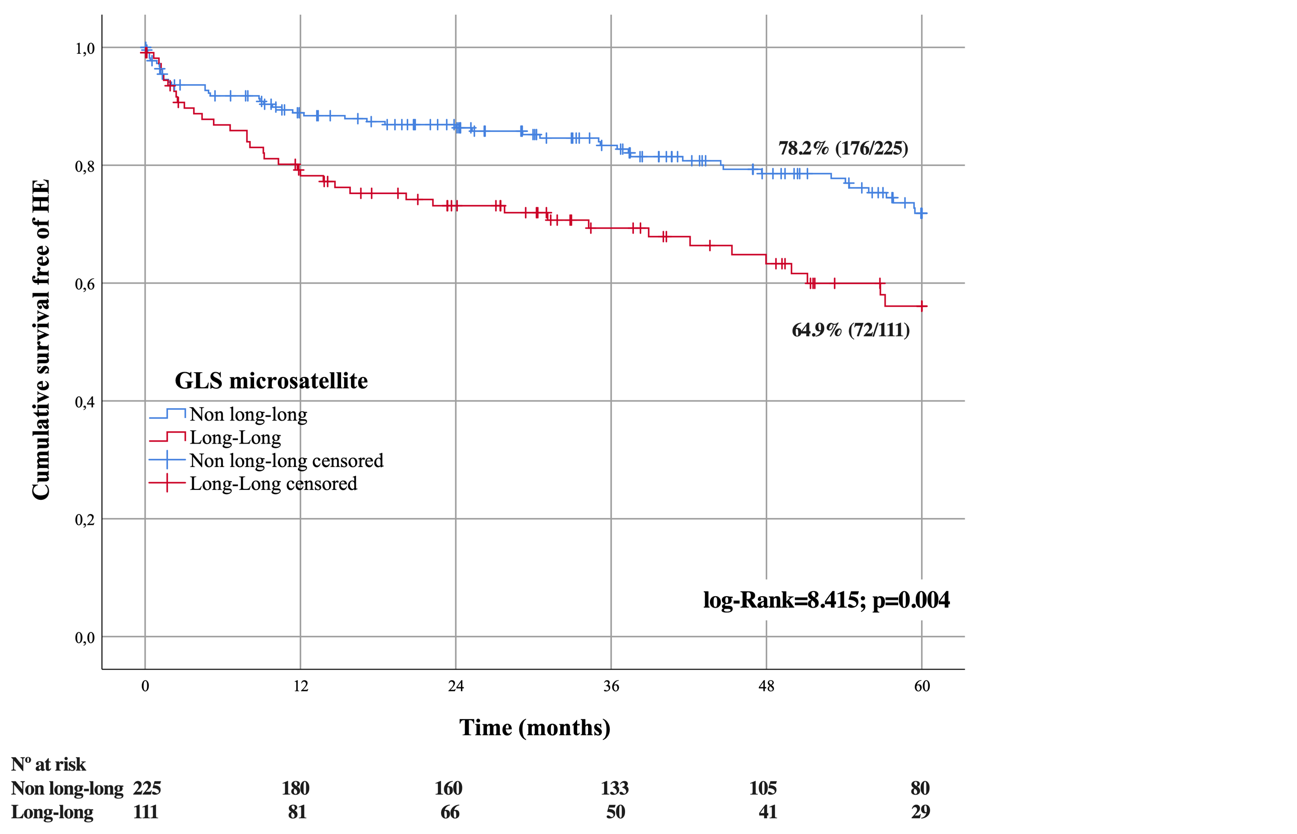 Figure S4. Kaplan-Meier graph showing differences in the cumulative incidence of HE by the number of repeats of the microsatellite in the promoter region of GLS.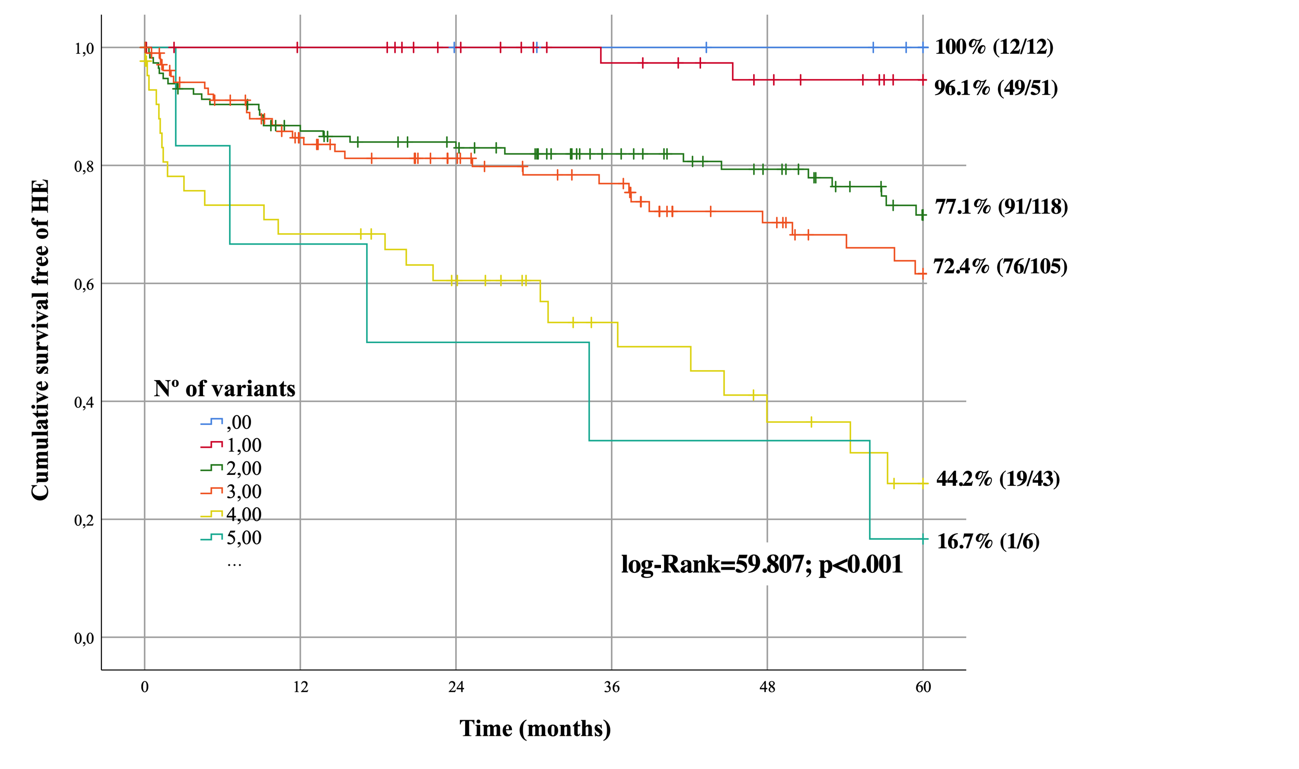 Figure S5. Cumulative survival free of HE at 5 years depending on the number of risk variants: “Genetic Score”.Survival functions were calculated at 5 years by means of the Kaplan-Meier estimator. Comparisons between curves were made by using the log-Rank test.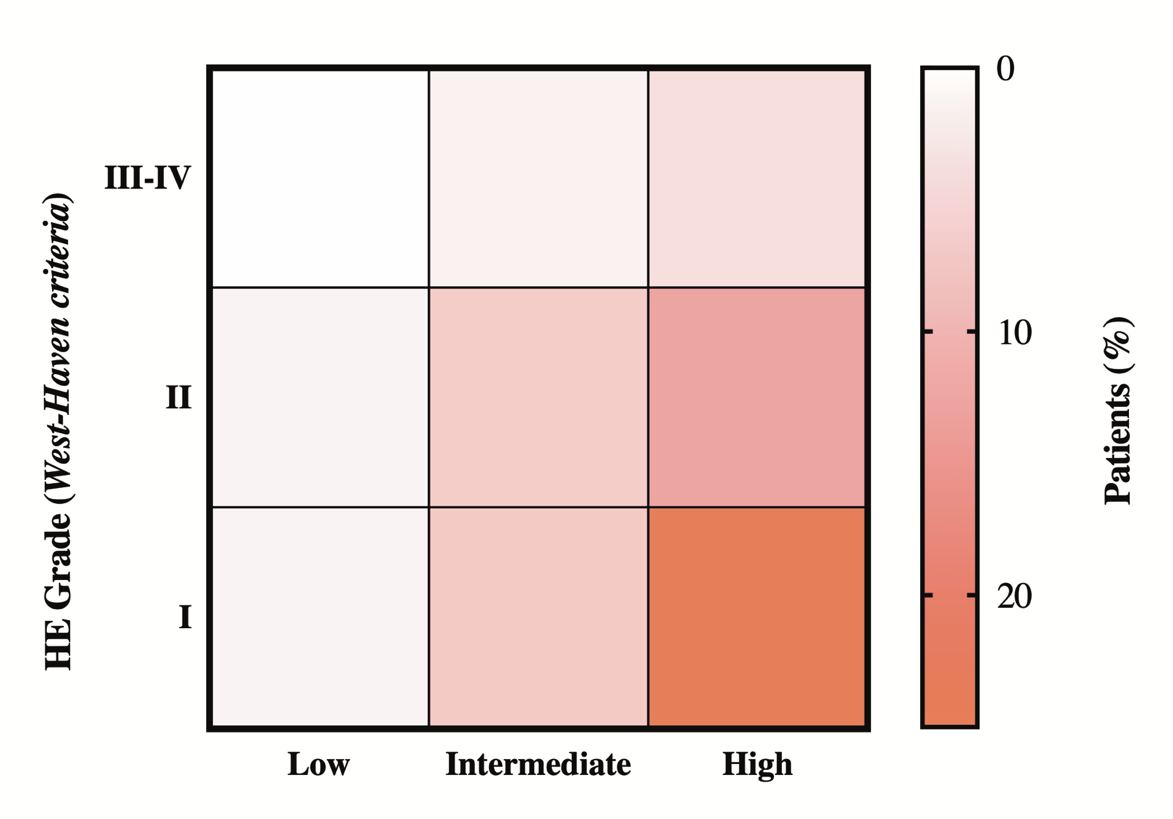 Figure S6. Heatmap illustrating the frequency of patients who developed HE in each group defined by the Genetic Score distributed by the severity of the episodes. *p-value<0.05 after chi-square or Fisher’s exact tests.REFERENCES1.	Yates B, Braschi B, Gray KA, Seal RL, Tweedie S, Bruford EA. Genenames.org: the HGNC and VGNC resources in 2017. Nucleic Acids Res. 2017;45(D1):D619-D25.2.	den Dunnen JT, Dalgleish R, Maglott DR, Hart RK, Greenblatt MS, McGowan-Jordan J, et al. HGVS Recommendations for the Description of Sequence Variants: 2016 Update. Hum Mutat. 2016;37(6):564-9.3.	Dalgleish R, Flicek P, Cunningham F, Astashyn A, Tully RE, Proctor G, et al. Locus Reference Genomic sequences: an improved basis for describing human DNA variants. Genome Med. 2010;2(4):24-.4.	Yue P, Melamud E, Moult J. SNPs3D: candidate gene and SNP selection for association studies. BMC bioinformatics. 2006;7:166.5.	Liu C, Zhang F, Li T, Lu M, Wang L, Yue W, et al. MirSNP, a database of polymorphisms altering miRNA target sites, identifies miRNA-related SNPs in GWAS SNPs and eQTLs. BMC Genomics. 2012;13(1):661-.6.	Yu C-H, Pal LR, Moult J. Consensus Genome-Wide Expression Quantitative Trait Loci and Their Relationship with Human Complex Trait Disease. Omics. 2016;20(7):400-14.7.	Romero-Gómez M, Jover M, Del Campo JA, Royo JL, Hoyas E, Galán JJ, et al. Variations in the promoter region of the glutaminase gene and the development of hepatic encephalopathy in patients with cirrhosis: a cohort study. Ann Intern Med. 2010;153(5):281-8.ID SNPVariantMAF Conse-quenceGeneProteinGO - Molecular functionGO - Biological functionrs3771310NC_000002.12:g.190908462A>GG=0.240IntronicGLSGlutaminase kidney isoform, mitochondrialGO:0004359 glutaminase activityGO:0006541 glutamine metabolic processrs6743496NC_000002.12:g.190912589A>GA=0.358IntronicGLSGlutaminase kidney isoform, mitochondrialGO:0004359 glutaminase activityGO:0006541 glutamine metabolic processrs2883713NC_000002.12:g.190923691G>AG=0.377IntronicGLSGlutaminase kidney isoform, mitochondrialGO:0004359 glutaminase activityGO:0006541 glutamine metabolic processrs3088307NC_000002.12:g.190964686C>GG=0.4993’ UTRGLSGlutaminase kidney isoform, mitochondrialGO:0004359 glutaminase activityGO:0006541 glutamine metabolic processrs13395505NC_000002.12:g.190973788G>AA=0.3825’ UTRGLSGlutaminase kidney isoform, mitochondrialGO:0004359 glutaminase activityGO:0006541 glutamine metabolic processrs10911021 NC_000001.11:g.182112825C>TT=0.3175’ UTRGLUL Glutamine synthetaseGO:0004356 glutamate-ammonia ligase activityGO:0006541 glutamine metabolic processrs7549329NC_000001.11:g.182394284G>AG=0.4063’ UTRGLUL Glutamine synthetaseGO:0004356 glutamate-ammonia ligase activityGO:0006541 glutamine metabolic processrs715NC_000002.12:g.210678331T>CC=0.3163’ UTRCPS1Carbamoil-phosphate synthase 1GO:0004087 carbamoyl-phosphate synthase (ammonia) activityGO:0000050 urea cyclers1047891 NC_000002.12:g.210675783C>AA=0.313MissenseCPS1Carbamoil-phosphate synthase 1GO:0004087 carbamoyl-phosphate synthase (ammonia) activityGO:0000050 urea cyclers186636NC_000017.11:g.44008604C>TC=0.3673’ UTRNAGSN-acetylglutamate synthaseGO:0004042 acetyl-CoA:L-glutamate N-acetyltransferase activityGO:0000050 urea cyclers228771NC_000017.11:g.44006729C>GG=0.412IntronicNAGSN-acetylglutamate synthaseGO:0004042 acetyl-CoA:L-glutamate N-acetyltransferase activityGO:0000050 urea cyclers313830NC_000007.14:g.66086944T>CT=0.251IntronicASLArginine succinate liaseGO:0004056 argininosuccinate lyase activityGO:0000050 urea cyclers10814988NC_000009.12:g.4483912G>AA=0.1893’ UTRSLC1A1Excitatory amino acid transporter 3GO:0015171 amino acid transmembrane transporter activityGO:0015807 L-amino acid transportrs301430NC_000009.12:g.4576680T>CC=0.308SynonymSLC1A1Excitatory amino acid transporter 3GO:0015171 amino acid transmembrane transporter activityGO:0015807 L-amino acid transportrs4354668NC_000011.10:g.35419429T>GG=0.409IntronicSLC1A2Excitatory amino acid transporter 2GO:0015171 amino acid transmembrane transporter activityGO:0015807 L-amino acid transportrs752949NC_000011.10:g.35306201C>TT=0.258IntronicSLC1A2Excitatory amino acid transporter 2GO:0015171 amino acid transmembrane transporter activityGO:0015807 L-amino acid transportrs2269272 NC_000005.10:g.36687754C>TT=0.2193’ UTRSLC1A3Excitatory amino acid transporter 1GO:0015171 amino acid transmembrane transporter activityGO:0015807 L-amino acid transportrs2562582NC_000005.10:g.36605258C>TC=0.2012Kb UpstreamSLC1A3Excitatory amino acid transporter 1GO:0015171 amino acid transmembrane transporter activityGO:0015807 L-amino acid transportrs8105903NC_000019.10:g.46784893C>GC=0.446IntronicSLC1A5Neutral amino acid transporter B(0)GO:0015171 amino acid transmembrane transporter activityGO:0015807 L-amino acid transportrs2070246NC_000019.10:g.46778905G>AA=0.204SynonymSLC1A5Neutral amino acid transporter B(0)GO:0015171 amino acid transmembrane transporter activityGO:0015807 L-amino acid transportrs313853NC_000019.10:g.46784682T>CC=0.333IntronicSLC1A5Neutral amino acid transporter B(0)GO:0015171 amino acid transmembrane transporter activityGO:0015807 L-amino acid transportrs35742391NC_000003.12:g.50219957G>AA=0.096SynonymSLC38A3Sodium-coupled neutral amino acid transporter 3GO:0015171 amino acid transmembrane transporter activityGO:0015807 L-amino acid transportrs2293953NC_000023.11:g.48467829G>AG=0.175IntronicSLC38A5Sodium-coupled neutral amino acid transporter 5GO:0015171 amino acid transmembrane transporter activityGO:0015807 L-amino acid transportrs4975611NC_000005.10:g.1194214T>AT=0.2173’ UTRSLC6A19Sodium-dependent neutral amino acid transporter B(0)AT1GO:0015171 amino acid transmembrane transporter activityGO:0015807 L-amino acid transportrs11746371NC_000005.10:g.1219744C>TT=0.418IntronicSLC6A19Sodium-dependent neutral amino acid transporter B(0)AT1GO:0015171 amino acid transmembrane transporter activityGO:0015807 L-amino acid transportrs279858NC_000004.12:g.46312576T>CC=0.425SynonymGABRA2Gamma-aminobutyric acid receptor subunit alpha-2GO:0004890 GABA-A receptor activityGO:0007214 gamma-aminobutyric acid signaling pathwayrs4880213NC_000009.12:g.137136549C>TT=0.4242Kb UpstreamGRIN1 Glutamate receptor ionotropic, NMDA 1GO:0042165 neurotransmitter bindingGO:0098976 excitatory chemical synaptic transmissionrs1805247NC_000012.12:g.13563041A>GG=0.089SynonymGRIN2B Glutamate receptor ionotropic, NMDA 2BGO:0042165 neurotransmitter bindingGO:0098976 excitatory chemical synaptic transmissionrs2288629NC_000002.12:g.221442590C>AC=0.180IntronicEPHA4Ephrin type-A receptor 4GO:0004672 protein kinase activityGO:0048013 ephrin receptor signaling pathwayrs1440581 NC_000004.12:g.88305270T>CT=0.4862Kb UpstreamPPM1KProtein phosphatase 1K, mitochondrialGO:0004722 protein serine/threonine phosphatase activityGO:0009083 branched-chain amino acid catabolic processrs5743708 NC_000004.12:g.153705165G>AA=0.026MissenseTLR2Toll-like receptor 2GO:0001530 lipopolysaccharide bindingGO:0045089 positive regulation of innate immune responsers4986790NC_000009.12:g.117713024A>GG=0.063MissenseTLR4Toll-like receptor 4GO:0001530 lipopolysaccharide bindingGO:0045089 positive regulation of innate immune responsers2569190NC_000005.10:g.140633331A>GA=0.451IntronicCD14Monocyte differentiation antigen CD14GO:0001530 lipopolysaccharide bindingGO:0045089 positive regulation of innate immune responsers5743836NC_000003.12:g.52226766A>GG=0.1262Kb UpstreamTLR9Toll-like receptor 9GO:0005149 interleukin-1 receptor bindingGO:0045089 positive regulation of innate immune responsers5743289NC_000016.10:g.50722863C>TT=0.140IntronicNOD2Nucleotide-binding oligomerization domain-containing protein 2GO:0042834 peptidoglycan bindingGO:0045089 positive regulation of innate immune responsers17221417NC_000016.10:g.50705671C>GG=0.276IntronicNOD2Nucleotide-binding oligomerization domain-containing protein 2GO:0042834 peptidoglycan bindingGO:0045089 positive regulation of innate immune responsers10065172NC_000005.10:g.150848436C>TT=0.076SynonymIRGMImmunity-related GTPase family M proteinGO:0019901 protein kinase bindingGO:0045089 positive regulation of innate immune responsers1800795 NC_000007.14:g.22727026C>GC=0.460IntronicIL6Interleukin 6GO:0005125 cytokine activityGO:0002675 positive regulation of acute inflammatory responseGO:0071219 cellular response to molecule of bacterial originrs1800629 NC_000006.12:g.31575254G>AA=0.1592Kb UpstreamTNFTumor necrosis factorGO:0005125 cytokine activityGO:1903426 regulation of reactive oxygen species biosynthetic processGO:0002675 positive regulation of acute inflammatory responseGO:0071219 cellular response to molecule of bacterial originrs35829419 NC_000001.11:g.247425556C>AA=0.051MissenseNLRP3NACHT, LRR and PYD domains-containing protein 3GO:0042834 peptidoglycan bindingGO:0071219 cellular response to molecule of bacterial originrs689466NC_000001.11:g.186681619T>CC=0.1842Kb UpstreamPTGS2Prostaglandin G/H synthase 2GO:0004601 peroxidase activityGO:1903426 regulation of reactive oxygen species biosynthetic processGO:0002675 positive regulation of acute inflammatory responsers1024611NC_000017.11:g.34252769A>GG=0.2862Kb UpstreamCCL2C-C motif chemokine 2GO:0008009 chemokine activityGO:0071219 cellular response to molecule of bacterial originrs2669845NC_000003.12:g.39279727T>CT=0.115IntronicCX3CR1CX3C chemokine receptor 1GO:0004950 chemokine receptor activityGO:1903426 regulation of reactive oxygen species biosynthetic processGO:0071219 cellular response to molecule of bacterial originrs959106NC_000003.12:g.108760670A>GG=0.1692Kb UpstreamRETNLBResistin-like betaGO:0005179 hormone activityrs3814058NC_000003.12:g.119818444T>CC=0.2163’ UTRNR1I2Nuclear receptor subfamily 1 group I member 2GO:0004879 nuclear receptor activityGO:0006805 xenobiotic metabolic processrs601338NC_000019.10:g.48703417G>AA=0.458NonsenseFUT2Galactoside 2-alpha-L-fucosyltransferase 2GO:0008417 fucosyltransferase activityGO:0005975 carbohydrate metabolic processrs10210302NC_000002.12:g.233250193C>TT=0.4862Kb UpstreamATG16L1Autophagy-related protein 16-1GO:0019787 ubiquitin-like protein transferase activityGO:0061912 selective autophagyrs2241880NC_000002.12:g.233274722A>GA=0.489MissenseATG16L1Autophagy-related protein 16-1GO:0019787 ubiquitin-like protein transferase activityGO:0061912 selective autophagyrs2303015 NC_000017.11:g.48852546T>CC=0.043MissenseCALCOCO2Calcium-binding and coiled-coil domain-containing protein 2GO:0042803 protein homodimerization activityGO:0061912 selective autophagyrs550510NC_000017.11:g.48849253G>CA=0.363MissenseCALCOCO2Calcium-binding and coiled-coil domain-containing protein 2GO:0042803 protein homodimerization activityGO:0061912 selective autophagyrs4880NC_000006.12:g.159692840A>GG=0.493MissenseSOD2Superoxide dismutase [Mn], mitochondrialGO:0030145 manganese ion bindingGO:0006979 response to oxidative stressrs1800849NC_000011.10:g.74009120G>AA=0.2825’ UTRUCP3Mitochondrial uncoupling protein 3GO:0017077 oxidative phosphorylation uncoupler activityGO:0006979 response to oxidative stressrs3017887NC_000011.10:g.89492920A>CA=0.191IntronicNOX4NADPH oxidase 4GO:0016174 NAD(P)H oxidase activityGO:0006979 response to oxidative stressrs761142NC_000006.12:g.53527310A>CC=0.274IntronicGCLCGlutamate--cysteine ligase catalytic subunitGO:0016595 glutamate bindingGO:0006534 cysteine metabolic processGO:0006979 response to oxidative stressrs17883901NC_000006.12:g.53545239G>AA=0.0642Kb UpstreamGCLCGlutamate--cysteine ligase catalytic subunitGO:0016595 glutamate bindingGO:0006534 cysteine metabolic processGO:0006979 response to oxidative stressrs6586282NC_000021.9:g.43058387C>TT=0.142No codingCBSCystathionine beta-synthaseGO:0004122 cystathionine beta-synthase activityGO:0006534 cysteine metabolic processrs6971NC_000022.11:g.43162920A>GA=0.320MissenseTSPOTranslocator proteinGO:0008503 benzodiazepine receptor activityGO:1905802 regulation of cellular response to manganese ionGO:1903427 negative regulation of reactive oxygen species biosynthetic processrs281860284NC_000001.11:g.219928175A>GMissenseSLC30A10Zinc transporter 10GO:0005384 manganese ion transmembrane transporter activityGO:1905802 regulation of cellular response to manganese ionGO:1903427 negative regulation of reactive oxygen species biosynthetic processrs56163822NC_000012.12:g.100493323G>TT=0.022No codingNR1H4Bile acid receptorGO:0032052 bile acid bindingGO:0038183 bile acid signaling pathwayrs11110385NC_000012.12:g.100458927C>TT=0.3932Kb UpstreamNR1H4Bile acid receptorGO:0032052 bile acid bindingGO:0038183 bile acid signaling pathwayIconFlag NameValueConditionThreshold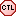 Failed Control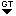 Genotype Quality LowQualityLess than0,95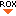 Low Passive RefPassive RefLess than0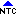 NTC Allele 2 Intensity HighAllele 2Greater than3000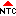 NTC Allele 1 Intensity HighAllele 1Greater than2000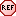 Reference Sample Discordance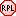 Replicate Sample Discordance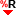 Experiment Low ROX™ Rate HighPercentageGreater than10.0%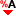 Assay Call Rate LowPercentageLess than90.0%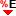 Experiment Call Rate LowPercentageLess than90.0%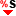 Sample Call Rate LowPercentageLess than90.0%rs2293953 exact test for Hardy-Weinberg equilibrium (n=333)rs2293953 exact test for Hardy-Weinberg equilibrium (n=333)rs2293953 exact test for Hardy-Weinberg equilibrium (n=333)rs2293953 exact test for Hardy-Weinberg equilibrium (n=333)rs2293953 exact test for Hardy-Weinberg equilibrium (n=333)rs2293953 exact test for Hardy-Weinberg equilibrium (n=333)rs2293953 exact test for Hardy-Weinberg equilibrium (n=333)rs2293953 exact test for Hardy-Weinberg equilibrium (n=333)rs2293953 exact test for Hardy-Weinberg equilibrium (n=333)rs2293953 exact test for Hardy-Weinberg equilibrium (n=333)rs2293953 exact test for Hardy-Weinberg equilibrium (n=333)A/AA/GA/GG/GG/GG/GA alleleA alleleG alleleP-valueAll subjects2662929383838561561105<0.0001STATUS=0-Control194212131313140940983<0.0001STATUS=1-Case728877715215222<0.0001rs2288629 exact test for Hardy-Weinberg equilibrium (n=332)rs2288629 exact test for Hardy-Weinberg equilibrium (n=332)rs2288629 exact test for Hardy-Weinberg equilibrium (n=332)rs2288629 exact test for Hardy-Weinberg equilibrium (n=332)rs2288629 exact test for Hardy-Weinberg equilibrium (n=332)rs2288629 exact test for Hardy-Weinberg equilibrium (n=332)rs2288629 exact test for Hardy-Weinberg equilibrium (n=332)rs2288629 exact test for Hardy-Weinberg equilibrium (n=332)rs2288629 exact test for Hardy-Weinberg equilibrium (n=332)rs2288629 exact test for Hardy-Weinberg equilibrium (n=332)rs2288629 exact test for Hardy-Weinberg equilibrium (n=332)A/AA/AA/CA/CC/CC/CA alleleA alleleC alleleP-valueAll subjects20620680804646492492172<0.0001STATUS=0-Control15615656563232368368120<0.0001STATUS=1-Case505024241414124124520.0017rs689466 exact test for Hardy-Weinberg equilibrium (n=333)rs689466 exact test for Hardy-Weinberg equilibrium (n=333)rs689466 exact test for Hardy-Weinberg equilibrium (n=333)rs689466 exact test for Hardy-Weinberg equilibrium (n=333)rs689466 exact test for Hardy-Weinberg equilibrium (n=333)rs689466 exact test for Hardy-Weinberg equilibrium (n=333)rs689466 exact test for Hardy-Weinberg equilibrium (n=333)rs689466 exact test for Hardy-Weinberg equilibrium (n=333)rs689466 exact test for Hardy-Weinberg equilibrium (n=333)rs689466 exact test for Hardy-Weinberg equilibrium (n=333)rs689466 exact test for Hardy-Weinberg equilibrium (n=333)T/TT/TT/CT/CT/CC/CT alleleC alleleC alleleP-valueAll subjects20720740404056454152152<0.0001STATUS=0-Control14714737373737331111111<0.0001STATUS=1-Case6060333191234141<0.0001rs13395505 association with response STATUS (n=333, adjusted by SEX+AGE)rs13395505 association with response STATUS (n=333, adjusted by SEX+AGE)rs13395505 association with response STATUS (n=333, adjusted by SEX+AGE)rs13395505 association with response STATUS (n=333, adjusted by SEX+AGE)rs13395505 association with response STATUS (n=333, adjusted by SEX+AGE)rs13395505 association with response STATUS (n=333, adjusted by SEX+AGE)rs13395505 association with response STATUS (n=333, adjusted by SEX+AGE)rs13395505 association with response STATUS (n=333, adjusted by SEX+AGE)ModelGenotypeControlCaseOR (95% CI)P-valueAICBICCodominantG/G84 (34.1%)34 (39.1%)1.000.024384403CodominantA/G130 (52.9%)33 (37.9%)0.62 (0.36-1.09)0.024384403CodominantA/A32 (13%)20 (23%)1.55 (0.78-3.11)0.024384403DominantG/G84 (34.1%)34 (39.1%)1.000.4388.7404DominantA/G-A/A162 (65.8%)53 (60.9%)0.80 (0.48-1.34)0.4388.7404RecessiveG/G-A/G214 (87%)67 (77%)1.000.015383.5398.7RecessiveA/A32 (13%)20 (23%)2.03 (1.08-3.80)0.015383.5398.7OverdominantG/G-A/A116 (47.1%)54 (62.1%)1.000.03384.7400.0OverdominantA/G130 (52.9%)33 (37.9%)0.54 (0.32-0.89)0.03384.7400.0Log-additive---------1.12 (0.78-1.60)0.54389.1404.3rs4880 association with response STATUS (n=336, adjusted by SEX+AGE)rs4880 association with response STATUS (n=336, adjusted by SEX+AGE)rs4880 association with response STATUS (n=336, adjusted by SEX+AGE)rs4880 association with response STATUS (n=336, adjusted by SEX+AGE)rs4880 association with response STATUS (n=336, adjusted by SEX+AGE)rs4880 association with response STATUS (n=336, adjusted by SEX+AGE)rs4880 association with response STATUS (n=336, adjusted by SEX+AGE)rs4880 association with response STATUS (n=336, adjusted by SEX+AGE)ModelGenotypeControlCaseOR (95% CI)P-valueAICBICCodominantA/A78 (31.4%)17 (19.3%)1.000.0068384.7403.8CodominantA/G106 (42.7%)55 (62.5%)2.05 (1.22-4.56)0.0068384.7403.8CodominantG/G64 (25.8%)16 (18.2%)1.19 (0.55-2.55)0.0068384.7403.8DominantA/A78 (31.4%)17 (19.3%)1.000.005382.0403.2DominantA/G-G/G170 (68.5%)71 (80.7%)2.08 (1.09-3.60)0.005382.0403.2RecessiveA/A-A/G184 (74.2%)72 (81.8%)1.000.15391.3406.6RecessiveG/G64 (25.8%)16 (18.2%)0.65 (0.35-1.20)0.15391.3406.6OverdominantA/A-G/G142 (57.3%)33 (37.5%)1.000.012382.9403.2OverdominantA/G106 (42.7%)55 (62.5%)2.06 (1.37-3.73)0.012382.9403.2Log-additive---------1.11 (0.79-1.56)0.55393408.3rs3088307 association with response STATUS (n=335, adjusted by SEX+AGE)rs3088307 association with response STATUS (n=335, adjusted by SEX+AGE)rs3088307 association with response STATUS (n=335, adjusted by SEX+AGE)rs3088307 association with response STATUS (n=335, adjusted by SEX+AGE)rs3088307 association with response STATUS (n=335, adjusted by SEX+AGE)rs3088307 association with response STATUS (n=335, adjusted by SEX+AGE)rs3088307 association with response STATUS (n=335, adjusted by SEX+AGE)rs3088307 association with response STATUS (n=335, adjusted by SEX+AGE)ModelGenotypeControlCaseOR (95% CI)P-valueAICBICCodominantC/C77 (31.2%)34 (38.6%)1.000.028387.6406.6CodominantC/G127 (51.4%)31 (35.2%)0.56 (0.32-0.98)0.028387.6406.6CodominantG/G43 (17.4%)23 (26.1%)1.23 (0.64-2.37)0.028387.6406.6DominantC/C77 (31.2%)34 (38.6%)1.000.22391.2406.5DominantC/G-G/G170 (68.8%)54 (61.4%)0.73 (0.44-1.21)0.22391.2406.5RecessiveC/C-C/G204 (82.6%)65 (73.9%)1.000.079389.6404.9RecessiveG/G43 (17.4%)23 (26.1%)1.70 (0.95-3.04)0.079389.6404.9OverdominantC/C-G/G120 (48.6%)57 (64.8%)1.000.0094386.0401.2OverdominantC/G127 (51.4%)31 (35.2%)0.52 (0.31-0.86)0.0094386.0401.2Log-additive---------1.03 (0.73-1.45)0.85392.7407.9rs601338 association with response STATUS (n=336, adjusted by SEX+AGE)rs601338 association with response STATUS (n=336, adjusted by SEX+AGE)rs601338 association with response STATUS (n=336, adjusted by SEX+AGE)rs601338 association with response STATUS (n=336, adjusted by SEX+AGE)rs601338 association with response STATUS (n=336, adjusted by SEX+AGE)rs601338 association with response STATUS (n=336, adjusted by SEX+AGE)rs601338 association with response STATUS (n=336, adjusted by SEX+AGE)rs601338 association with response STATUS (n=336, adjusted by SEX+AGE)ModelGenotypeControlCaseOR (95% CI)P-valueAICBICCodominantA/A77 (31.1%)23 (26.1%)1.000.0013382.1401.2CodominantA/G93 (37.5%)51 (58%)1.88 (1.05-3.37)0.0013382.1401.2CodominantG/G78 (31.4%)14 (15.9%)0.61 (0.29-1.27)0.0013382.1401.2DominantA/A77 (31.1%)23 (26.1%)1.000.35392.5407.8DominantA/G-G/G171 (69%)65 (73.9%)1.29 (0.75-2.24)0.35392.5407.8RecessiveA/A-A/G170 (68.5%)74 (84.1%)1.000.0034384.8400.1RecessiveG/G78 (31.4%)14 (15.9%)0.41 (0.22-0.77)0.0034384.8400.1OverdominantA/A-G/G155 (62.5%)37 (42%)1.007e-04381.9397.2OverdominantA/G93 (37.5%)51 (58%)2.35 (1.43-3.86)7e-04381.9397.2Log-additive---------0.83 (0.60-1.15)0.27392.2407.4rs2562582 association with response STATUS (n=336, adjusted by SEX+AGE)rs2562582 association with response STATUS (n=336, adjusted by SEX+AGE)rs2562582 association with response STATUS (n=336, adjusted by SEX+AGE)rs2562582 association with response STATUS (n=336, adjusted by SEX+AGE)rs2562582 association with response STATUS (n=336, adjusted by SEX+AGE)rs2562582 association with response STATUS (n=336, adjusted by SEX+AGE)rs2562582 association with response STATUS (n=336, adjusted by SEX+AGE)rs2562582 association with response STATUS (n=336, adjusted by SEX+AGE)ModelGenotypeControlCaseOR (95% CI)P-valueAICBICCodominantT/T189 (76.2%)54 (61.4%)1.000.017387.2406.3CodominantC/T58 (23.4%)32 (36.4%)1.92 (1.13-3.27)0.017387.2406.3CodominantC/C1 (0.4%)2 (2.3%)7.85 (0.69-89.26)0.017387.2406.3DominantT/T189 (76.2%)54 (61.4%)1.000.0051385.6401.8DominantC/T-C/C59 (23.8%)34 (38.6%)2.02 (1.20-3.40)0.0051385.6401.8RecessiveT/T-C/T247 (99.6%)86 (97.7%)1.000.12390.9406.2RecessiveC/C1 (0.4%)2 (2.3%)6.46 (0.57-73.00)0.12390.9406.2OverdominantT/T-C/C190 (76.6%)56 (63.6%)1.000.022388.1403.4OverdominantC/T58 (23.4%)32 (36.4%)1.86 (1.10-3.15)0.022388.1403.4Log-additive---------2.03 (1.24-3.33)0.0091386.5401.8rs313853 association with response STATUS (n=336, adjusted by SEX+AGE)rs313853 association with response STATUS (n=336, adjusted by SEX+AGE)rs313853 association with response STATUS (n=336, adjusted by SEX+AGE)rs313853 association with response STATUS (n=336, adjusted by SEX+AGE)rs313853 association with response STATUS (n=336, adjusted by SEX+AGE)rs313853 association with response STATUS (n=336, adjusted by SEX+AGE)rs313853 association with response STATUS (n=336, adjusted by SEX+AGE)rs313853 association with response STATUS (n=336, adjusted by SEX+AGE)ModelGenotypeControlCaseOR (95% CI)P-valueAICBICCodominantT/T117 (47.2%)31 (35.2%)1.000.14391.4410.5CodominantC/T112 (45.2%)50 (56.8%)1.68 (1.00-2.83)0.14391.4410.5CodominantC/C19 (7.7%)7 (8%)1.40 (0.54-3.66)0.14391.4410.5DominantT/T117 (47.2%)31 (35.2%)1.000.041389.6404.8DominantC/T-C/C131 (52.8%)57 (64.8%)1.74 (1.22-2.72)0.041389.6404.8RecessiveT/T-C/T229 (92.3%)81 (92%)1.000.91393.4408.6RecessiveC/C19 (7.7%)7 (8%)1.06 (0.43-2.62)0.91393.4408.6OverdominantT/T-C/C136 (54.8%)38 (43.2%)1.000.061389.9405.1OverdominantC/T112 (45.2%)50 (56.8%)1.60 (0.98-2.61)0.061389.9405.1Log-additive---------1.37 (0.93-2.03)0.11390.8406.1rs5743836 association with response STATUS (n=336, adjusted by SEX+AGE)rs5743836 association with response STATUS (n=336, adjusted by SEX+AGE)rs5743836 association with response STATUS (n=336, adjusted by SEX+AGE)rs5743836 association with response STATUS (n=336, adjusted by SEX+AGE)rs5743836 association with response STATUS (n=336, adjusted by SEX+AGE)rs5743836 association with response STATUS (n=336, adjusted by SEX+AGE)rs5743836 association with response STATUS (n=336, adjusted by SEX+AGE)rs5743836 association with response STATUS (n=336, adjusted by SEX+AGE)ModelGenotypeControlCaseOR (95% CI)P-valueAICBICCodominantA/A169 (68.2%)47 (53.4%)1.000.035388.7407.7CodominantA/G71 (28.6%)36 (40.9%)1.90 (1.13-3.20)0.035388.7407.7CodominantG/G8 (3.2%)5 (5.7%)2.25 (0.70-7.22)0.035388.7407.7DominantA/A169 (68.2%)47 (53.4%)1.000.01386.7402DominantA/G-G/G79 (31.9%)41 (46.6%)1.94 (1.17-3.20)0.01386.7402RecessiveA/A-A/G240 (96.8%)83 (94.3%)1.000.33392.4407.7RecessiveG/G8 (3.2%)5 (5.7%)1.79 (0.57-5.650.33392.4407.7OverdominantA/A-G/G177 (71.4%)52 (59.1%)1.000.025388.4403.7OverdominantA/G71 (28.6%)36 (40.9%)1.80 (1.08-3.01)0.025388.4403.7Log-additive---------1.71 (1.13-2.60)0.012387.1402.4VariableUnivariateUnivariateMultivariateMultivariateVariableHR (CI 95%)p-valuesHR (95% CI)p-valueAge ± SD, years0.941 (0.540-1.638)0.8291.019 (0.989-1.049)0.207Gender, male1.017 (0.991-1.044)0.1921.171 (0.628-2.184)0.619EtiologyAlcoholVirusOtherRef1.155 (0.663-2.010)1.540 (0.718-3.299)0.6120.267MELD ± SD 1.188 (1.124-1.257)<0.001Albumin ± SD (g/L)0.865 (0.829-0.902)<0.0010.872 (0.836-0.910)<0.001Bilirubin ± SD (mg/dL)1.264 (1.127-1.419)<0.0011.192 (1.036-1.372)0.014Platelets ± SD (x 109/L)0.995 (0.990-1.000)0.0380.998 (0.993-1.003)0.435AST ± SD (IU/L)1.009 (1.004-1.014)<0.0011.002 (0.996-1.008)0.408ALT ± SD (IU/L)1.003 (0.997-1.009)0.285INR ± SD 2.664 (1.575-4.508)<0.0021.620 (0.758-3.462)0.213Creatinine ± SD (mg/dL)1.115 (0.364-3.414)0.849Leukocytes ± SD (cells/x 109/L)1.000 (1.000-1.000)0.563rs2562582 (CT-CC vs. TT)1.909 (1.125-3.239)0.0171.836 (1.106-2.995)0.038rs313853 (CT-CC vs. TT)1.883 (1.132-3.081)0.0381.774 (0.986-2.842)0.062rs5743836 (AG-GG vs. AA)2.038 (1.223-3.396)0.0062.247 (1.321-3.822)0.003rs601338 (AG vs. AA-GG)2.634 (1.545-4.491)<0.0012.770 (1.603-4.784)<0.001GLS microsatellite1.773 (1.057-2.978)0.0301.956 (1.145-3.343)0.014